VERSO e REVERSO 21989Henrique de AragãoQR CODEMaterial: Chapas de ferroPode-se falar de “Verso e Reverso” como uma só escultura, pois, embora se trate de um conjunto de duas obras, elas são complementares pelas suas formas e pelos significados opostos e complementares. Em “Reverso” Henrique apresenta o ferro desestruturado, lânguido, distônico, prostrado de forma que a imagem remete ao cansaço, desilusão, impotência e todos os demais aspectos da frágil condição humana.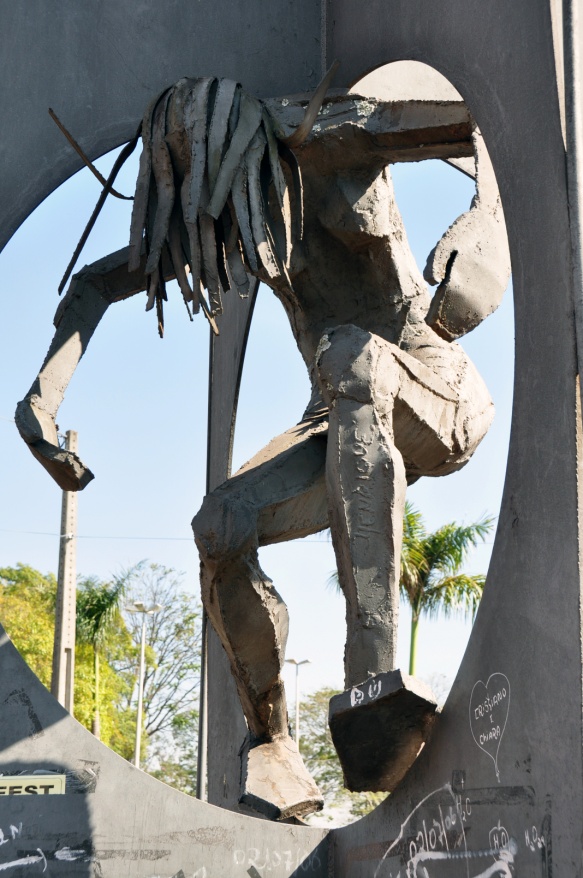 